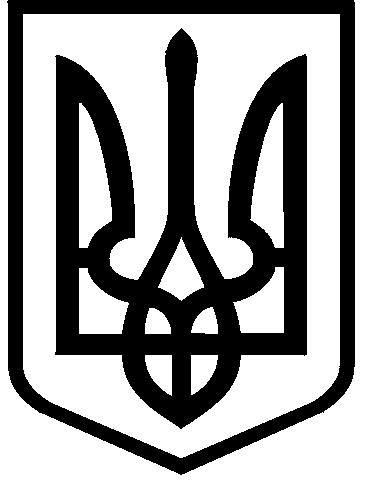 КИЇВСЬКА МІСЬКА РАДАІX СКЛИКАННЯПОСТІЙНА КОМІСІЯ З ПИТАНЬ ОХОРОНИ ЗДОРОВ’Я ТА СОЦІАЛЬНОЇ ПОЛІТИКИ      01044, м. Київ, вул. Хрещатик, 36                                       тел./факс.:(044)202-71-05, тел.:(044)202-70-38   Протокол № 17/20чергового засідання постійної комісії Київської міської ради з питань охорони здоров’я та соціальної політики від 22.09.2021Місце проведення:  Київська міська рада, м. Київ, вул. Хрещатик, 36,  зала засідань (к. 514), 5-й поверх, початок о 11:13Склад комісії 11 депутатів Київради.Присутні 9 депутатів Київради, члени постійної комісії:Відсутні 2 депутати Київської міської ради: Вячеслав НЕПОП, Олеся ПИНЗЕНИК Запрошені:  ПОРЯДОК ДЕННИЙ:Питання охорони здоров’я:Щодо проведення заходів профілактики (запобігання) захворювання на гостру респіраторну хворобу, спричинену коронавірусом SARS-CoV-2 в місті Києві та готовності медичних закладів до лікування коронавірусної інфекції COVID-19.Доповідач: директорка Департаменту охорони здоров’я виконавчого органу Київської міської ради (Київської міської державної адміністрації). Питання соціальної політики:2.1. Про розгляд проєкту рішення Київської міської ради «Про затвердження міської цільової програми «Турбота. Назустріч киянам» на 2022-2024 роки» доручення заступника міського голови – секретаря Київської міської ради від 02.09.2021 № 08/231-3264/ПР.Доповідач: директор Департаменту соціальної політики виконавчого органу Київської міської ради (Київської міської державної адміністрації).Про повторний розгляд проєкту рішення Київської міської ради «Про затвердження міської цільової програми «Соціальне партнерство» на 2022-2024 роки» доручення заступника міського голови – секретаря Київської міської ради від 11.08.2021 № 08/231-2949/ПР.Доповідач: директор Департаменту соціальної політики виконавчого органу Київської міської ради (Київської міської державної адміністрації).Про повторний розгляд проєкту рішення Київської міської ради «Про деякі питання надання додаткових соціальних гарантій особам з інвалідністю – киянам – учасникам антитерористичної операції» доручення заступника міського голови – секретаря Київської міської ради від 26.08.2021 № 08/231-3137/ПР.Доповідач: директор Департаменту соціальної політики виконавчого органу Київської міської ради (Київської міської державної адміністрації).Про розгляд проєкту рішення Київської міської ради «Про створення Центру комплексної реабілітації для осіб з інвалідністю Святошинського району міста Києва» доручення заступника міського голови – секретаря Київської міської ради від 02.09.2021 № 08/231-3270/ПР.Доповідач: директор Департаменту соціальної політики виконавчого органу Київської міської ради (Київської міської державної адміністрації).2.5. Про розгляд проєкту рішення Київської міської ради «Про виплату громадянці Бурдяк Олені Григорівні одноразової матеріальної допомоги за належну для одержання земельну ділянку» доручення заступника міського голови – секретаря Київської міської ради від  08.09.2021 № 08/231-3342/ПР.Доповідач: директор Департаменту соціальної політики виконавчого органу Київської міської ради (Київської міської державної адміністрації). 2.6. Про розгляд проєкту рішення Київської міської ради «Про виплату громадянці Мартинюк Галині Володимирівні одноразової матеріальної допомоги за належну для одержання земельну ділянку» доручення заступника міського голови – секретаря Київської міської ради від  08.09.2021 № 08/231-3343/ПР.Доповідач: директор Департаменту соціальної політики виконавчого органу Київської міської ради (Київської міської державної адміністрації). 2.7. Про заслуховування інформації щодо графіку роботи соціального таксі для осіб з інвалідністю м. Києва (на виконання протоколу від 08.09.2021 № 16/19).Доповідач: директор Департаменту соціальної політики виконавчого органу Київської міської ради (Київської міської державної адміністрації). 2.8. Про заслуховування інформації щодо підготовки електронного реєстру отримувачів соціальних послуг (на виконання протоколу від 23.06.2021 № 12/15).Доповідач: директор Департаменту соціальної політики виконавчого органу Київської міської ради (Київської міської державної адміністрації).2.9. Про заслуховування інформації щодо забезпечення соціальним супроводом під час інклюзивного навчання (на виконання протоколу від 23.06.2021 № 12/15).Доповідач: директор Департаменту соціальної політики виконавчого органу Київської міської ради (Київської міської державної адміністрації).2.10. Про заслуховування інформації щодо проведених організаційно-роз’яснювальних заходів серед директорів інклюзивних шкіл та дитячих садочків стосовно недопущення під час освітнього процесу будь-яких форм фізичного та психологічного насильства, які завдають шкоди здоров’ю дітей  (на виконання протоколу від 23.06.2021 № 12/15).Доповідач: директор Департаменту освіти і науки виконавчого органу Київської міської ради (Київської міської державної адміністрації).Щодо включення кандидатури до складу Міського комітету доступності осіб з інвалідністю та  інших маломобільних груп населення до об’єктів соціальної та інженерно-транспортної інфраструктури. Доповідач: голова постійної комісії Київської міської ради з питань охорони здоров’я та соціальної політики Марина ПОРОШЕНКО.СЛУХАЛИ: Марину ПОРОШЕНКО, головуючу на засіданні – голову постійної комісії щодо прийняття за основу порядку денного із 12 питань чергового засідання постійної комісії Київської міської ради з питань охорони здоров’я та соціальної політики від 22.09.2021.ВИРІШИЛИ: Прийняти за основу порядок денний із 12 питань чергового засідання постійної комісії Київської міської ради з питань охорони здоров’я та соціальної політики від 22.09.2021.ГОЛОСУВАЛИ: «за» – 7, «проти» – 0, «утримались» – 0, «не голосували» – 2                         (Ярина АР’ЄВА, Олександр ЛІНЧЕВСЬКИЙ).Рішення прийнято.Питання, внесені до порядку денного безпосередньо на черговому засіданні постійної комісії Київської міської ради з питань охорони здоров’я та соціальної політики:СЛУХАЛИ: Марину ПОРОШЕНКО, головуючу на засіданні – голову постійної комісії.2.12. Про пропозицію Марини ПОРОШЕНКО, депутатки Київської міської ради, голови постійної комісії стосовно включення до проєкту порядку денного розгляд проєкту рішення Київської міської ради «Про виплату громадянці Столярчук Галині Володимирівні одноразової матеріальної допомоги за належну для одержання земельну ділянку» доручення заступника міського голови – секретаря Київської міської ради від  16.09.2021 № 08/231-3406/ПР.ВИРІШИЛИ: Включити до проєкту порядку денного розгляд проєкту рішення Київської міської ради «Про виплату громадянці Столярчук Галині Володимирівні одноразової матеріальної допомоги за належну для одержання земельну ділянку» доручення заступника міського голови – секретаря Київської міської ради від  16.09.2021 № 08/231-3406/ПР.ГОЛОСУВАЛИ: «за» – 7, «проти» – 0, «утримались» – 0, «не голосували» – 2 (Ярина АР’ЄВА, Олександр ЛІНЧЕВСЬКИЙ).                   Рішення прийнято.СЛУХАЛИ: Марину ПОРОШЕНКО, головуючу на засіданні – голову постійної комісії.2.13. Про пропозицію Марини ПОРОШЕНКО, депутатки Київської міської ради, голови постійної комісії стосовно включення до проєкту порядку денного розгляд проєкту рішення Київської міської ради «Про виплату громадянці Олійник Валентині Григорівні одноразової матеріальної допомоги за належну для одержання земельну ділянку» доручення заступника міського голови – секретаря Київської міської ради від  16.09.2021 № 08/231-3407/ПР.ВИРІШИЛИ: Включити до проєкту порядку денного розгляд проєкту рішення Київської міської ради «Про виплату громадянці Олійник Валентині Григорівні одноразової матеріальної допомоги за належну для одержання земельну ділянку» доручення заступника міського голови – секретаря Київської міської ради від  16.09.2021 № 08/231-3407/ПР.ГОЛОСУВАЛИ: «за» – 7, «проти» – 0, «утримались» – 0, «не голосували» – 2 (Ярина АР’ЄВА, Олександр ЛІНЧЕВСЬКИЙ).                   Рішення прийнято.СЛУХАЛИ: Марину ПОРОШЕНКО, головуючу на засіданні – голову постійної комісії.2.14. Про пропозицію Марини ПОРОШЕНКО, депутатки Київської міської ради, голови постійної комісії стосовно включення до проєкту порядку денного розгляд проєкту рішення Київської міської ради «Про звернення Київської міської ради до Верховної Ради України, Кабінету Міністрів України щодо розгляду питання здійснення виплати у вигляді фінансової допомоги пенсіонерам» доручення заступника міського голови – секретаря Київської міської ради від 22.09.2021                      № 08/231-3500/ПР.ВИРІШИЛИ: Включити до проєкту порядку денного розгляд проєкту рішення Київської міської ради «Про звернення Київської міської ради до Верховної Ради України, Кабінету Міністрів України щодо розгляду питання здійснення виплати у вигляді фінансової допомоги пенсіонерам» доручення заступника міського голови – секретаря Київської міської ради від 22.09.2021 № 08/231-3500/ПР.ГОЛОСУВАЛИ: «за» – 7, «проти» – 0, «утримались» – 0, «не голосували» – 2 (Ярина АР’ЄВА, Олександр ЛІНЧЕВСЬКИЙ).                   Рішення прийнято.СЛУХАЛИ: Марину ПОРОШЕНКО – головуючу  на засіданні – голову комісії щодо зміни черговості розгляду питань порядку денного.ВИРІШИЛИ: Змінити черговість розгляду питань порядку денного, а саме: питання 2.14. розглянути першим, питання 2.12., 2.13. – питаннями 2.7. та 2.8.ГОЛОСУВАЛИ: «за» – 7, «проти» – 0, «утримались» – 0, «не голосували» – 2 (Ярина АР’ЄВА, Олександр ЛІНЧЕВСЬКИЙ).                   Рішення прийнято.СЛУХАЛИ: Марину ПОРОШЕНКО, головуючу на засіданні – голову постійної комісії щодо прийняття в цілому порядку денного із 15 питань чергового засідання постійної комісії Київської міської ради з питань охорони здоров’я та соціальної політики від 22.09.2021 із включеними до порядку денного питаннями. ВИРІШИЛИ: Прийняти в цілому порядок денний із 15 питань чергового засідання постійної комісії Київської міської ради з питань охорони здоров’я та соціальної політики від 22.09.2021 року з питаннями, внесеними до порядку денного безпосередньо на черговому засіданні постійної комісії. ГОЛОСУВАЛИ: «за» – 7, «проти» – 0, «утримались» – 0, «не голосували» – 2  (Ярина АР’ЄВА, Олександр ЛІНЧЕВСЬКИЙ).Рішення прийнято.Марина ПОРОШЕНКО, головуюча на засіданні – голова постійної комісії звернулась до присутніх на черговому засіданні з проханням повідомити про наявність у них реального чи потенційного конфлікту інтересів.Розгляд (обговорення) питань прядку денного:Зміна черговості.2.14. Про розгляд проєкту рішення Київської міської ради «Про звернення Київської міської ради до Верховної Ради України, Кабінету Міністрів України щодо розгляду питання здійснення виплати у вигляді фінансової допомоги пенсіонерам» доручення заступника міського голови – секретаря Київської міської ради від 22.09.2021                      № 08/231-3500/ПР.СЛУХАЛИ: Марину ПОРОШЕНКО, депутатку Київської міської ради.ВИСТУПИЛА: Наталія БЕРІКАШВІЛІВИРІШИЛИ: Підтримати проєкт рішення Київської міської ради «Про звернення Київської міської ради до Верховної Ради України, Кабінету Міністрів України щодо розгляду питання здійснення виплати у вигляді фінансової допомоги пенсіонерам» доручення заступника міського голови – секретаря Київської міської ради від 22.09.2021 № 08/231-3500/ПР.ГОЛОСУВАЛИ: «за» – 9, «проти» – 0, «утримались» – 0, «не голосували» – 0.Рішення прийнято.Питання охорони здоров’я:1.1.  Щодо проведення заходів профілактики (запобігання) захворювання на гостру респіраторну хворобу, спричинену коронавірусом SARS-CoV-2 в місті Києві та готовності медичних закладів до лікування коронавірусної інфекції COVID-19.СЛУХАЛИ: Валентину ГІНЗБУРГ, директорку Департаменту охорони здоров’я виконавчого органу Київської міської ради (Київської міської державної адміністрації).В ОБГОВОРЕННІ ВЗЯЛИ УЧАСТЬ: Марина ПОРОШЕНКО, Валентина ГІНЗБУРГ, Олександр ГОНЧАРОВ, Олена БОХНО, Наталія БЕРІКАШВІЛІ, Юлія УЛАСИК.ВИРІШИЛИ: Взяти до відома інформацію щодо проведення заходів профілактики (запобігання) захворювання на гостру респіраторну хворобу, спричинену коронавірусом SARS-CoV-2 в місті Києві та готовності медичних закладів до лікування коронавірусної інфекції COVID-19.ГОЛОСУВАЛИ: «за» – 9, «проти» – 0, «утримались» – 0, «не голосували» – 0.Рішення прийнято.Питання соціальної політики:Про розгляд проєкту рішення Київської міської ради «Про затвердження міської цільової програми «Турбота. Назустріч киянам» на 2022-2024 роки» доручення заступника міського голови – секретаря Київської міської ради від 02.09.2021 № 08/231-3264/ПР.СЛУХАЛИ: Руслана СВІТЛОГО, директора Департаменту соціальної політики виконавчого органу Київської міської ради (Київської міської державної адміністрації).В ОБГОВОРЕННІ ВЗЯЛИ УЧАСТЬ: Юлія УЛАСИК, Руслан СВІТЛИЙ, Богдана ТИМОЩУК, Любов РІЯКО, Марина ПОРОШЕНКО.ВИРІШИЛИ: Підтримати проєкт рішення Київської міської ради «Про затвердження міської цільової програми «Турбота. Назустріч киянам» на 2022-2024 роки» доручення заступника міського голови – секретаря Київської міської ради від 02.09.2021 № 08/231-3264/ПР.ГОЛОСУВАЛИ: «за» – 8, «проти» – 0, «утримались» – 1 (Богдана ТИМОЩУК), «не голосували» – 0.Рішення прийнято.2.2.	Про повторний розгляд проєкту рішення Київської міської ради «Про затвердження міської цільової програми «Соціальне партнерство» на 2022-2024 роки» доручення заступника міського голови – секретаря Київської міської ради від 11.08.2021 № 08/231-2949/ПР.СЛУХАЛИ: Руслана СВІТЛОГО, директора Департаменту соціальної політики виконавчого органу Київської міської ради (Київської міської державної адміністрації).ВИСТУПИЛИ: Тетяна ГОЄНКО, Яніна ЛЕВКОВСЬКА, Віра КОШІЛЬ, Галина СКІПАЛЬСЬКА, Дмитро ПОСУНЬКОВ ОБГОВОРЕННІ ВЗЯЛИ УЧАСТЬ: Олександр ГОНЧАРОВ, Марина ПОРОШЕНКО, Руслан СВІТЛИЙ, Наталія БЕРІКАШВІЛІ, Богдана ТИМОЩУК, Галина СКІПАЛЬСЬКА, Віталій ПАВЛИК.ВИСТУПИЛА: Марина ПОРОШЕНКО, яка висунула пропозицію преамбулу проєкту рішення доповнити Законом України «Про Товариство Черовного Хреста України», а також після слова «соціальну» доповнити словами «та гуманітарну спрямованість, благодійних організацій…» та привести у відповідність до запропонованих рекомендацій проєкт міської цільової програми «Соціальне партнерство» на 2022-2024 роки».ВИРІШИЛИ: Прийняти проєкт рішення Київської міської ради «Про затвердження міської цільової програми «Соціальне партнерство» на 2022-2024 роки» доручення заступника міського голови – секретаря Київської міської ради від 11.08.2021                      № 08/231-2949/ПР за основу.ГОЛОСУВАЛИ: «за» – 7, «проти» – 0, «утримались» – 1 (Богдана ТИМОЩУК), «не голосували» – 1 (Олександр ЛІНЧЕВСЬКИЙ).Рішення прийнято.Підтримати рекомендації Марини ПОРОШЕНКО доповнити преамбулу проєкту рішення Законом України «Про Товариство Черовного Хреста України», а також після слова «соціальну» доповнити словами «та гуманітарну спрямованість, благодійних організацій…» та привести у відповідність до запропонованих рекомендацій проєкт міської цільової програми «Соціальне партнерство» на 2022-2024 роки».ГОЛОСУВАЛИ: «за» – 8, «проти» – 0, «утримались» – 0, «не голосували» – 1 (Олександр ЛІНЧЕВСЬКИЙ).Рішення прийнято.Підтримати проєкт рішення Київської міської ради «Про затвердження міської цільової програми «Соціальне партнерство» на 2022-2024 роки» доручення заступника міського голови – секретаря Київської міської ради від 11.08.2021                        № 08/231-2949/ПР з рекомендаціями в цілому.ГОЛОСУВАЛИ: «за» – 7, «проти» – 0, «утримались» – 1 (Богдана ТИМОЩУК), «не голосували» – 1 (Олександр ЛІНЧЕВСЬКИЙ).Рішення прийнято.2.3.	Про повторний розгляд проєкту рішення Київської міської ради «Про деякі питання надання додаткових соціальних гарантій особам з інвалідністю – киянам – учасникам антитерористичної операції» доручення заступника міського голови – секретаря Київської міської ради від 26.08.2021 № 08/231-3137/ПР.СЛУХАЛИ: Руслана СВІТЛОГО, директора Департаменту соціальної політики виконавчого органу Київської міської ради (Київської міської державної адміністрації).ВИСТУПИЛА: Марина ПОРОШЕНКОВ ОБГОВОРЕННІ ВЗЯЛИ УЧАСТЬ: Богдана ТИМОЩУК, Руслан СВІТЛИЙ, Любов РІЯКО, Наталія БЕРІКАШВІЛІ.ВИРІШИЛИ: Підтримати проєкт рішення Київської міської ради «Про деякі питання надання додаткових соціальних гарантій особам з інвалідністю – киянам – учасникам антитерористичної операції» доручення заступника міського голови – секретаря Київської міської ради від 26.08.2021 № 08/231-3137/ПР.ГОЛОСУВАЛИ: «за» – 8, «проти» – 0, «утримались» – 0, «не голосували» – 1 (Олександр ЛІНЧЕВСЬКИЙ).Рішення прийнято.Про розгляд проєкту рішення Київської міської ради «Про створення Центру комплексної реабілітації для осіб з інвалідністю Святошинського району міста Києва» доручення заступника міського голови – секретаря Київської міської ради від 02.09.2021 № 08/231-3270/ПР.СЛУХАЛИ: Руслана СВІТЛОГО, директора Департаменту соціальної політики виконавчого органу Київської міської ради (Київської міської державної адміністрації).ВИСТУПИЛА: Марина ПОРОШЕНКОВ ОБГОВОРЕННІ ВЗЯЛИ УЧАСТЬ: Марина ПОРОШЕНКО, Руслан СВІТЛИЙ.ВИРІШИЛИ: Підтримати проєкт рішення Київської міської ради «Про створення Центру комплексної реабілітації для осіб з інвалідністю Святошинського району міста Києва» доручення заступника міського голови – секретаря Київської міської ради від 02.09.2021 № 08/231-3270/ПР.ГОЛОСУВАЛИ: «за» – 7, «проти» – 0, «утримались» – 1 (Богдана ТИМОЩУК), «не голосували» – 1 (Олександр ЛІНЧЕВСЬКИЙ).Рішення прийнято.Про розгляд проєкту рішення Київської міської ради «Про виплату громадянці Бурдяк Олені Григорівні одноразової матеріальної допомоги за належну для одержання земельну ділянку» доручення заступника міського голови – секретаря Київської міської ради від  08.09.2021 № 08/231-3342/ПР.ВИСТУПИЛА: Марина ПОРОШЕНКОВИРІШИЛИ: Підтримати проєкт рішення Київської міської ради «Про виплату громадянці Бурдяк Олені Григорівні одноразової матеріальної допомоги за належну для одержання земельну ділянку» доручення заступника міського голови – секретаря Київської міської ради від  08.09.2021 № 08/231-3342/ПР.ГОЛОСУВАЛИ: «за» – 8, «проти» – 0, «утримались» – 0, «не голосували» – 1 (Олександр ЛІНЧЕВСЬКИЙ).Рішення прийнято.Про розгляд проєкту рішення Київської міської ради «Про виплату громадянці Мартинюк Галині Володимирівні одноразової матеріальної допомоги за належну для одержання земельну ділянку» доручення заступника міського голови – секретаря Київської міської ради від  08.09.2021 № 08/231-3343/ПР.ВИСТУПИЛА: Марина ПОРОШЕНКОВИРІШИЛИ: Підтримати проєкт рішення Київської міської ради «Про виплату громадянці Мартинюк Галині Володимирівні одноразової матеріальної допомоги за належну для одержання земельну ділянку» доручення заступника міського голови – секретаря Київської міської ради від  08.09.2021 № 08/231-3343/ПР.ГОЛОСУВАЛИ: «за» – 8, «проти» – 0, «утримались» – 0, «не голосували» – 1 (Олександр ЛІНЧЕВСЬКИЙ).Рішення прийнято.Зміна черговості.Про розгляд проєкту рішення Київської міської ради «Про виплату громадянці Столярчук Галині Володимирівні одноразової матеріальної допомоги за належну для одержання земельну ділянку» доручення заступника міського голови – секретаря Київської міської ради від  16.09.2021 № 08/231-3406/ПР.ВИСТУПИЛА: Марина ПОРОШЕНКОВИРІШИЛИ: Підтримати проєкт рішення Київської міської ради «Про виплату громадянці Столярчук Галині Володимирівні одноразової матеріальної допомоги за належну для одержання земельну ділянку» доручення заступника міського голови – секретаря Київської міської ради від  16.09.2021 № 08/231-3406/ПР.ГОЛОСУВАЛИ: «за» – 7, «проти» – 0, «утримались» – 0, «не голосували» – 2 (Олександр ЛІНЧЕВСЬКИЙ, Костянтин УСОВ).Рішення прийнято.Зміна черговості.Про розгляд проєкту рішення Київської міської ради «Про виплату громадянці Олійник Валентині Григорівні одноразової матеріальної допомоги за належну для одержання земельну ділянку» доручення заступника міського голови – секретаря Київської міської ради від  16.09.2021 № 08/231-3407/ПР.ВИСТУПИЛА: Марина ПОРОШЕНКОВИРІШИЛИ: Підтримати проєкт рішення Київської міської ради «Про виплату громадянці Олійник Валентині Григорівні одноразової матеріальної допомоги за належну для одержання земельну ділянку» доручення заступника міського голови – секретаря Київської міської ради від  16.09.2021 № 08/231-3407/ПР.ГОЛОСУВАЛИ: «за» – 7, «проти» – 0, «утримались» – 0, «не голосували» – 2 (Олександр ЛІНЧЕВСЬКИЙ, Костянтин УСОВ).Рішення прийнято.2.7. Про заслуховування інформації щодо графіку роботи соціального таксі для осіб з інвалідністю м. Києва (на виконання протоколу від 08.09.2021 № 16/19).СЛУХАЛИ: Руслана СВІТЛОГО, директора Департаменту соціальної політики виконавчого органу Київської міської ради (Київської міської державної адміністрації).В ОБГОВОРЕННІ ВЗЯЛИ УЧАСТЬ: Юлія УЛАСИК, Руслан СВІТЛИЙ, Марина ПОРОШЕНКО, Богдана ТИМОЩУК.ВИРІШИЛИ: Доручити Департаменту соціальної політики виконавчого органу Київської міської ради (Київської міської державної адміністрації) надати інформацію щодо кількості автомобілів, які здійснюють перевезення осіб з інвалідністю.Взяти до відома заслухану щодо графіку роботи соціального таксі для осіб з інвалідністю м. Києва.ГОЛОСУВАЛИ: «за» – 8, «проти» – 0, «утримались» – 0, «не голосували» – 1 (Олександр ЛІНЧЕВСЬКИЙ).Рішення прийнято.2.8. Про заслуховування інформації щодо підготовки електронного реєстру отримувачів соціальних послуг (на виконання протоколу від 23.06.2021 № 12/15).ВИСТУПИЛА: Юлія УЛАСИК, яка запропонувала перенести розгляд зазначеного питання ВИРІШИЛИ: Перенести розгляд питання про заслуховування інформації щодо підготовки електронного реєстру отримувачів соціальних послуг на наступне засідання постійної комісії Київської міської ради з питань охорони здоров’я та соціальної політики.ГОЛОСУВАЛИ: «за» – 7, «проти» – 0, «утримались» – 1 (Олександр ГОНЧАРОВ), «не голосували» – 1 (Олександр ЛІНЧЕВСЬКИЙ).Рішення прийнято.2.9. Про заслуховування інформації щодо забезпечення соціальним супроводом під час інклюзивного навчання (на виконання протоколу від 23.06.2021 № 12/15).СЛУХАЛИ: Руслана СВІТЛОГО, директора Департаменту соціальної політики виконавчого органу Київської міської ради (Київської міської державної адміністрації).ВИСТУПИЛА: Марина ПОРОШЕНКОВ ОБГОВОРЕННІ ВЗЯЛИ УЧАСТЬ: Богдана ТИМОЩУК, Руслан СВІТЛИЙ, Олена ФІДАНЯН, Марина ПОРОШЕНКО.ВИРІШИЛИ: Взяти до відома заслухану інформацію щодо забезпечення соціальним супроводом під час інклюзивного навчання.ГОЛОСУВАЛИ: «за» – 8, «проти» – 0, «утримались» – 0, «не голосували» – 1 (Олександр ЛІНЧЕВСЬКИЙ).Рішення прийнято.2.10. Про заслуховування інформації щодо проведених організаційно-роз’яснювальних заходів серед директорів інклюзивних шкіл та дитячих садочків стосовно недопущення під час освітнього процесу будь-яких форм фізичного та психологічного насильства, які завдають шкоди здоров’ю дітей  (на виконання протоколу від 23.06.2021 № 12/15).СЛУХАЛИ: Олену ФІДАНЯН, директорку Департаменту освіти і науки виконавчого органу Київської міської ради (Київської міської державної адміністрації).В ОБГОВОРЕННІ ВЗЯЛИ УЧАСТЬ: Наталія БЕРІКАШВІЛІ, Олена ФІДАНЯН, Богдана ТИМОЩУК.ВИРІШИЛИ: Взяти до відома заслухану інформацію щодо проведених організаційно-роз’яснювальних заходів серед директорів інклюзивних шкіл та дитячих садочків стосовно недопущення під час освітнього процесу будь-яких форм фізичного та психологічного насильства, які завдають шкоди здоров’ю дітей.ГОЛОСУВАЛИ: «за» – 8, «проти» – 0, «утримались» – 0, «не голосували» – 1 (Олександр ЛІНЧЕВСЬКИЙ).Рішення прийнято.2.11.	Щодо включення кандидатури до складу Міського комітету доступності осіб з інвалідністю та  інших маломобільних груп населення до об’єктів соціальної та інженерно-транспортної інфраструктури. СЛУХАЛИ: Марину ПОРОШЕНКО, голову постійної комісії Київської міської ради з питань охорони здоров’я та соціальної політики.ВИСТУПИВ: Костянтин УСОВ, який запропонував кандидатуру голови постійної комісії Київської міської ради з питань охорони здоров’я та соціальної політики Марини ПОРОШЕНКО для включення до складу Міського комітету доступності осіб з інвалідністю та  інших маломобільних груп населення до об’єктів соціальної та інженерно-транспортної інфраструктуриВИСТУПИЛА: Наталія БЕРІКАШВІЛІВИРІШИЛИ: Підтримати кандидатуру голови постійної комісії Київської міської ради з питань охорони здоров’я та соціальної політики Марини ПОРОШЕНКО для включення до складу Міського комітету доступності осіб з інвалідністю та  інших маломобільних груп населення до об’єктів соціальної та інженерно-транспортної інфраструктури. ГОЛОСУВАЛИ: «за» – 7, «проти» – 0, «утримались» – 1 (Марина ПОРОШЕНКО), «не голосували» – 1 (Олександр ЛІНЧЕВСЬКИЙ).Рішення прийнято.Голова комісії                                        	                     Марина ПОРОШЕНКОСекретар комісії                        		                                          Юлія УЛАСИКМарина ПОРОШЕНКОВадим ІВАНЧЕНКООлександр ЛІНЧЕВСЬКИЙ-    голова постійної комісії, головуюча;-    перший заступник голови постійної комісії;-    заступник голови постійної комісії;Богдана ТИМОЩУКЮлія УЛАСИКзаступниця голови постійної комісії;секретар постійної комісії;Ярина АР’ЄВАчленкиня постійної комісії;Наталія БЕРІКАШВІЛІчленкиня  постійної комісії;Олександр ГОНЧАРОВчлен постійної комісії;Костянтин УСОВчлен постійної комісії.Ганна СТАРОСТЕНКОВалентина ГІНЗБУРГРуслан СВІТЛИЙОлена ФІДАНЯНЛюбов РІЯКООлена БОХНОВіталій ПАВЛИКГалина СКІПАЛЬСЬКАВіра КОШІЛЬТетяна ГОЄНКОЯніна ЛЕВКОВСЬКАДмитро ПОСУНЬКОзаступниця голови Київської міської державної        адміністрації;директорка Департаменту охорони здоров’я виконавчого органу Київської міської ради (Київської міської державної адміністрації);директор Департаменту соціальної політики виконавчого органу Київської міської ради (Київської міської державної адміністрації);директорка Департаменту освіти і науки виконавчого органу Київської міської ради (Київської міської державної адміністрації);заступниця директора Департаменту соціальної політики виконавчого органу Київської міської ради (Київської міської державної адміністрації);начальниця управління дошкільної, загальної середньої та позашкільної освіти  Департаменту освіти і науки виконавчого органу Київської міської ради (Київської міської державної адміністрації);депутат Київської міської ради;виконавча директорка міжнародного  благодійного фонду «Українська фундація громадського здоров’я»;президент благодійної організації «Фонд Асперн»;голова Київської міської організації Товариства Червоного Хреста України;виконавча директорка Спілки Самаритян України Київського Об’єднання;член Всеукраїнської громадської організації інвалідів «Правозахисна спілка інвалідів».